Upper Reedley - CaimanUpper Reedley - CaimanUpper Reedley - Caiman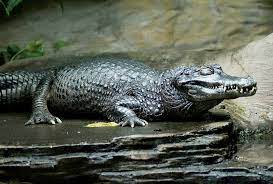 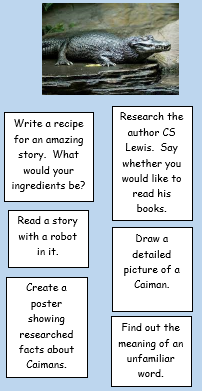 